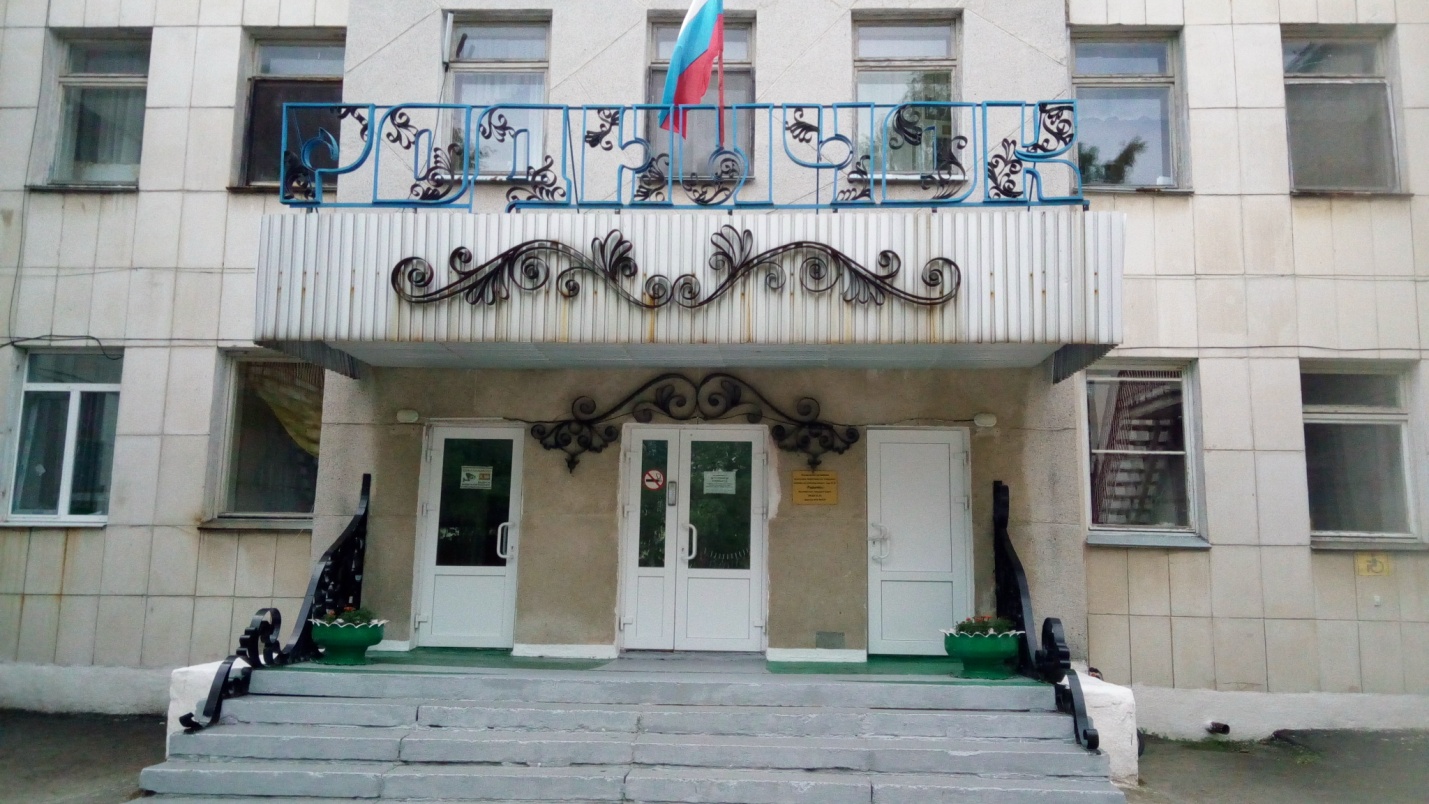 УВАЖАЕМЫЕ РОДИТЕЛИ (ЗАКОННЫЕ ПРЕДСТАВИТЕЛИ)!Если вы хотите возобновить посещение вашим  ребенком детского сада  в ближайшее время, то вам необходимо предоставить справки с места работы  и заполнить заявление по форме, которая прилагается ниже, после чего эти документы передать в Отдел образования администрации МГОНачальнику Отдела образования администрации Малышевского городского округа Володькиной Н.И.от _______________________________                                                                                                                            (Ф.И.О.)            проживающего (ей) по адресу:____________________________________________________________ЗАЯВЛЕНИЕПрошу зачислить моего ребёнка ___________________________________________                                                                                                                  (полностью Ф.И.О.)в Муниципальное автономное дошкольное образовательное учреждение «Детский сад               комбинированного вида № 51 «Родничок» Малышевского городского округа с «___» ____________2020 годаДата рождения ребёнка:___________________Ф.И.О. родителей (законных представителей):  _______________________________________________________________________________________________________________________________________________________________________________________________Номера телефонов родителей (законных представителей):  ________________________________________________________________________________________________________(рабочий, мобильный)Наименование Муниципального дошкольного образовательного учреждения, которое посещает ребёнок:  __________________________________________________________________________________________________________________________________________Дни посещения ребёнком дежурной группы с 09.06.2020 до особого распоряжения:_____________________________________________________________________________________________________________________________________________________________________________________________________________________________________________К заявлению прилагаю:Согласие на обработку персональных данных_____________________________________________________________________________________________________________________Дата «___» ___________2020 года                 Подпись: _________/__________________